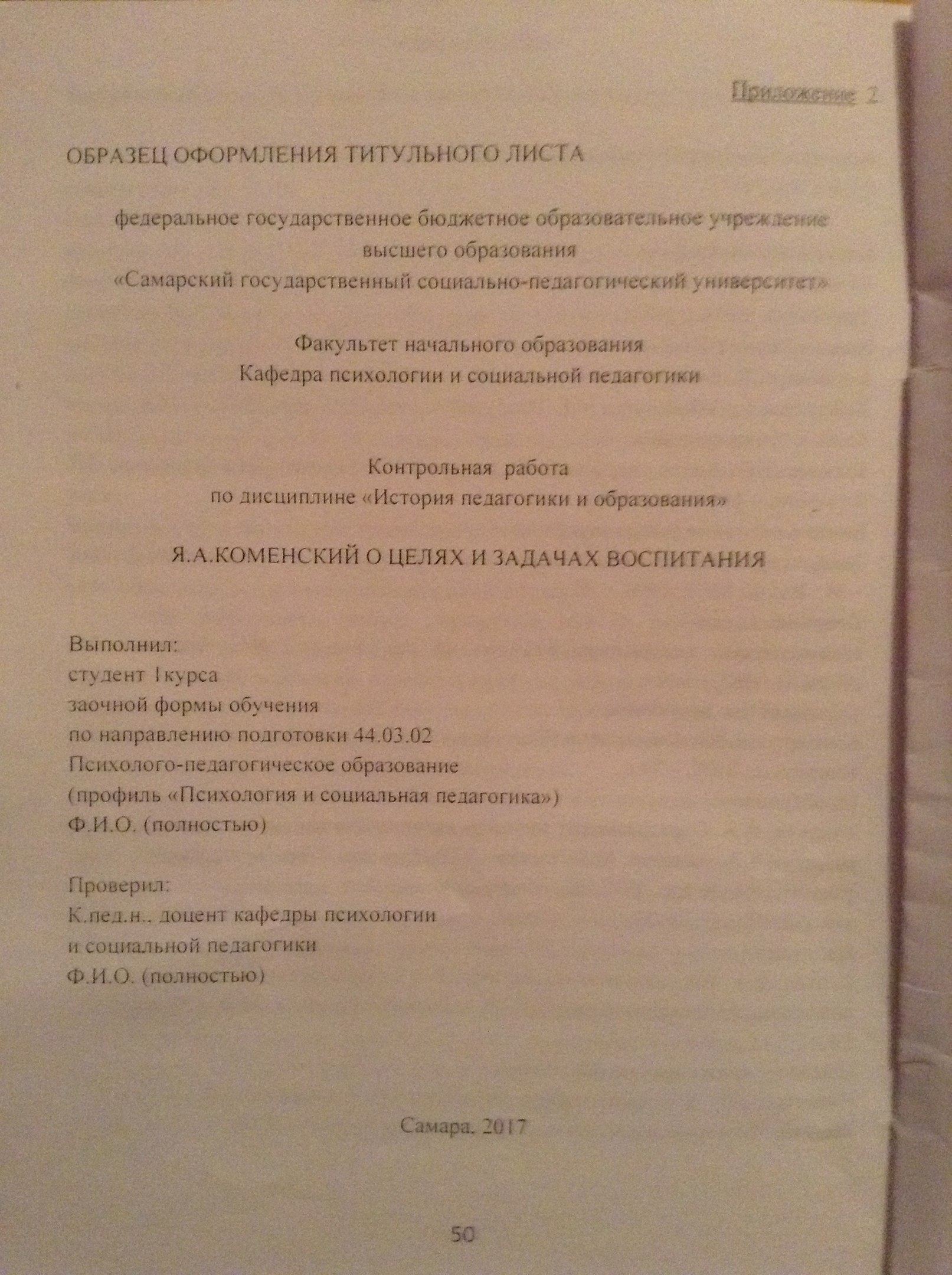 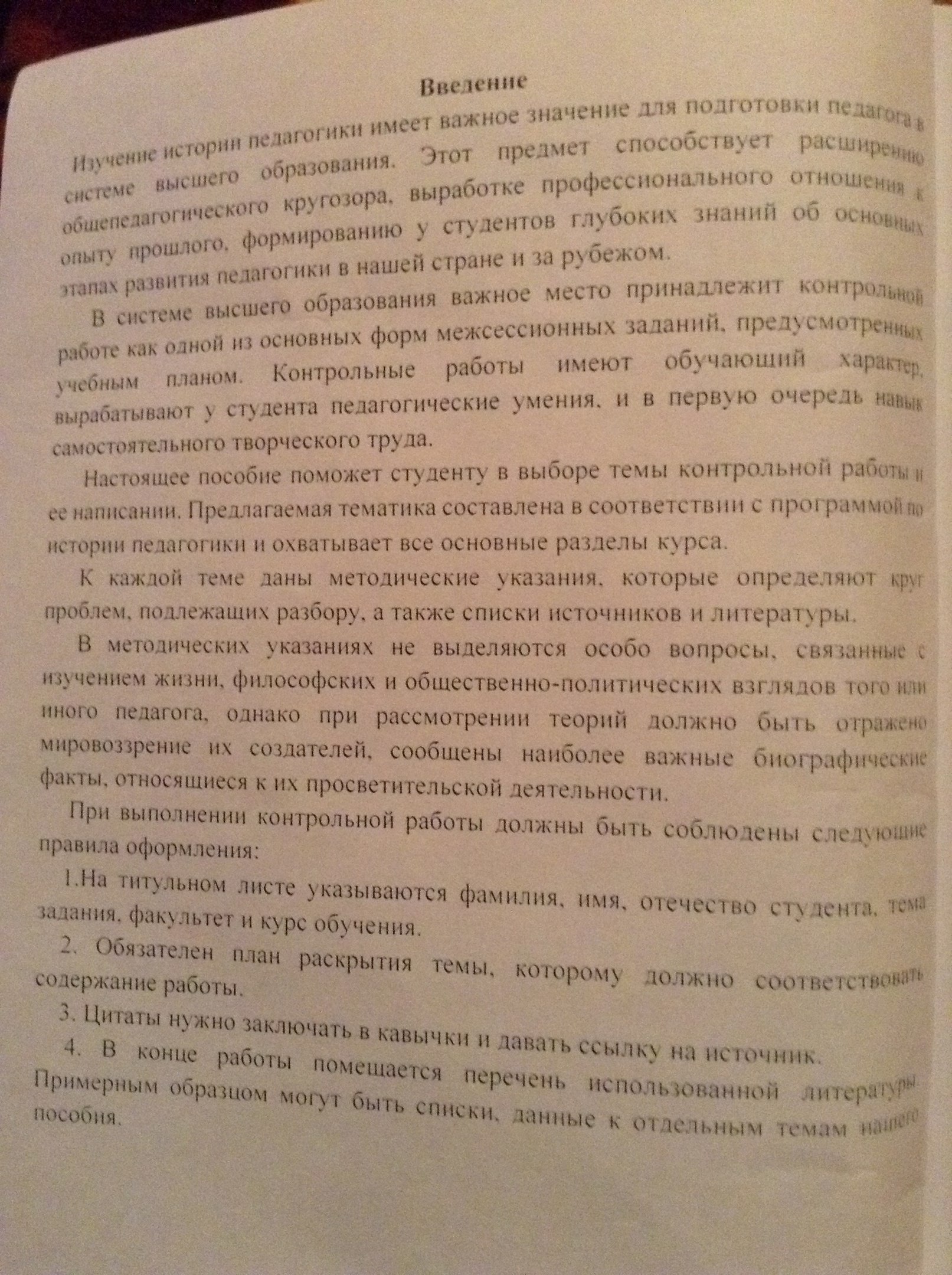 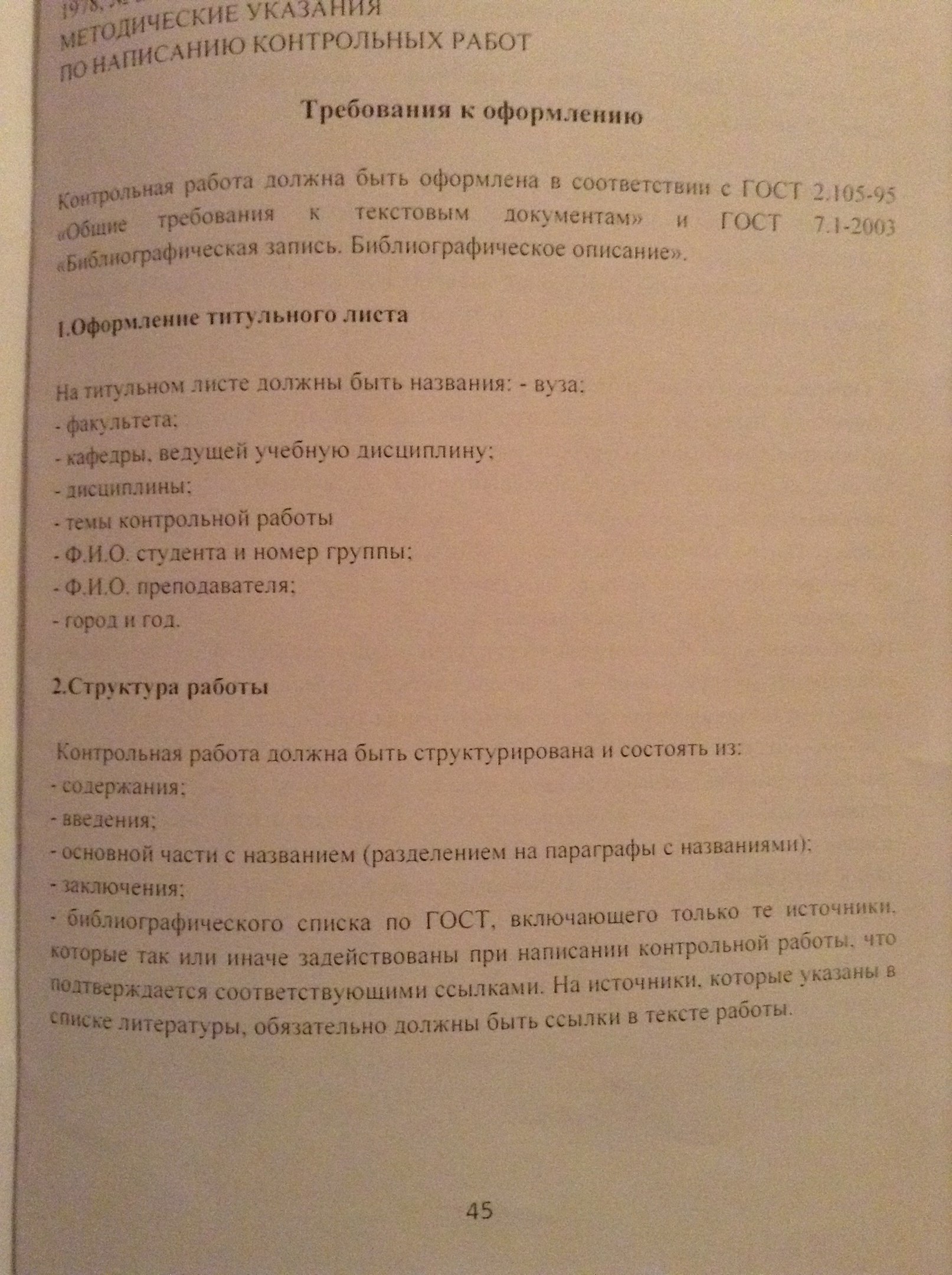 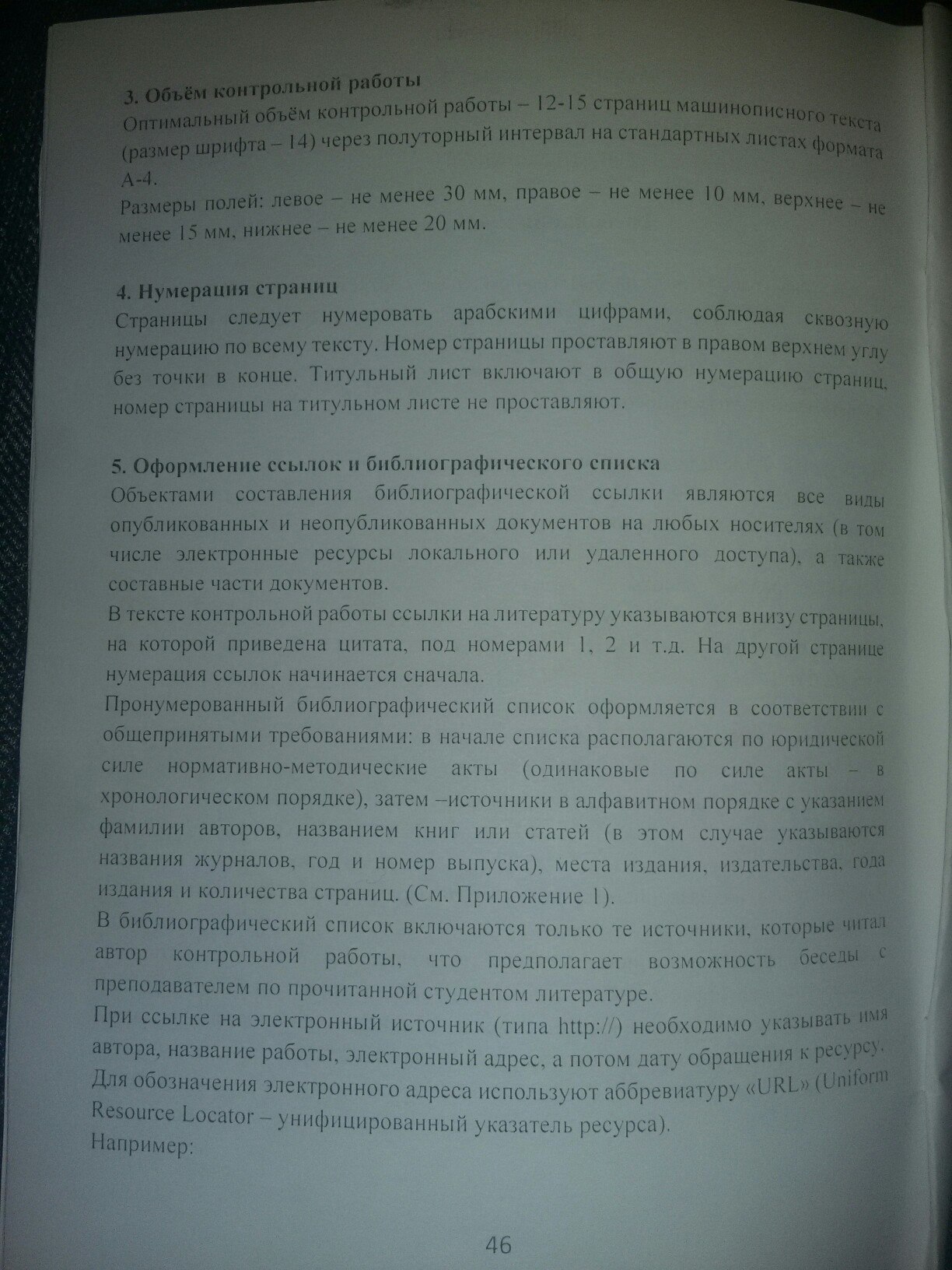 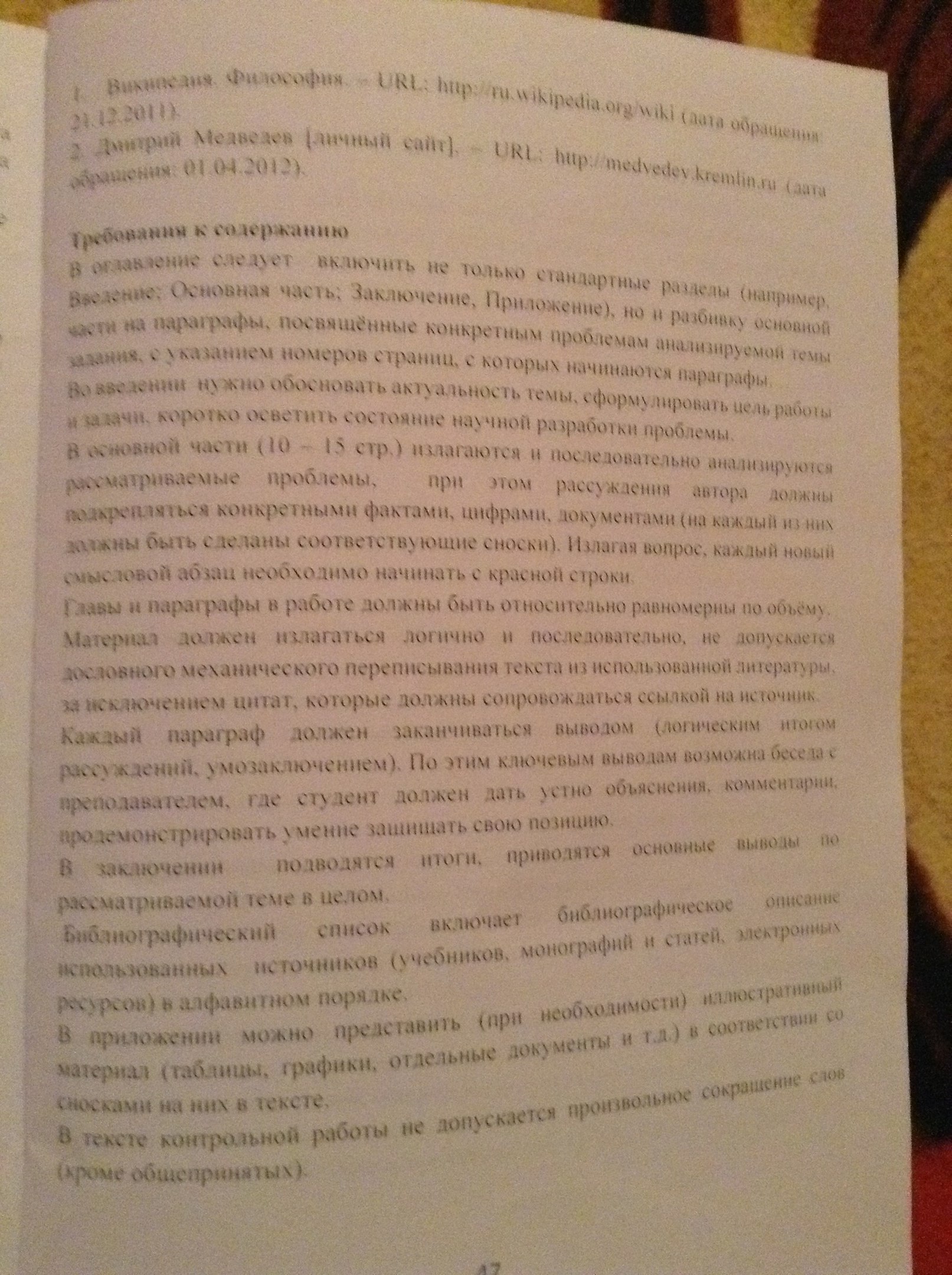 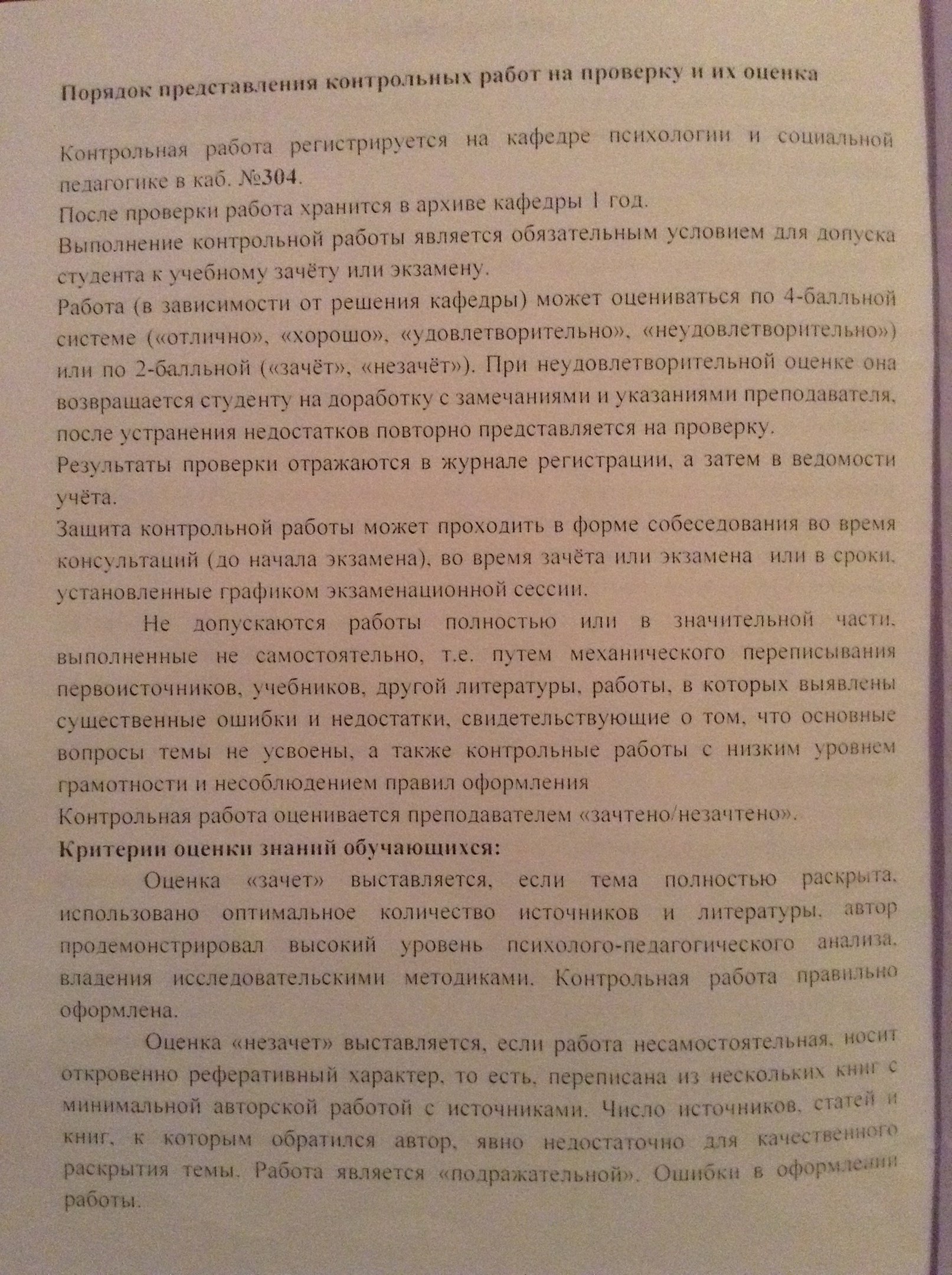 Задание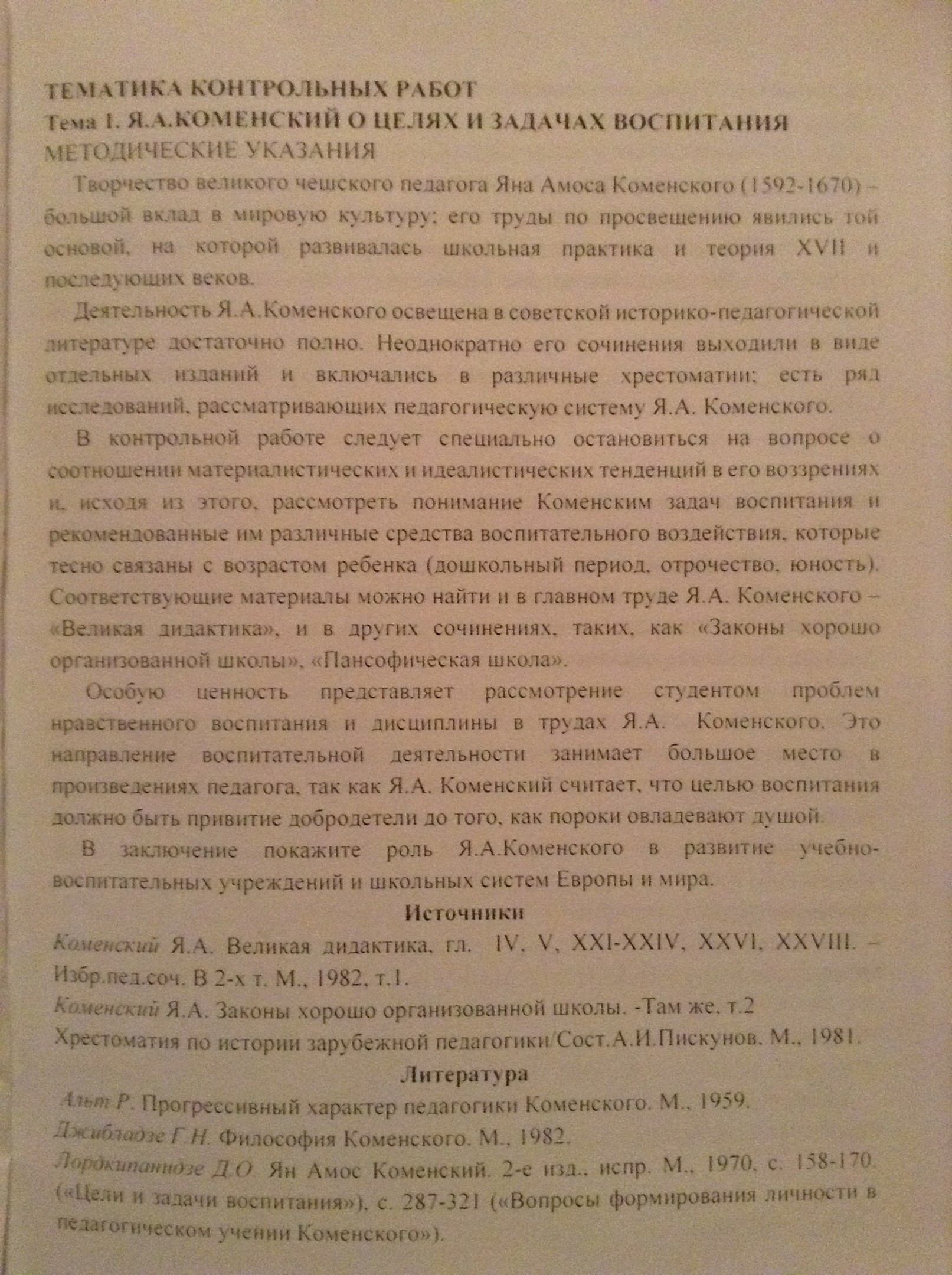 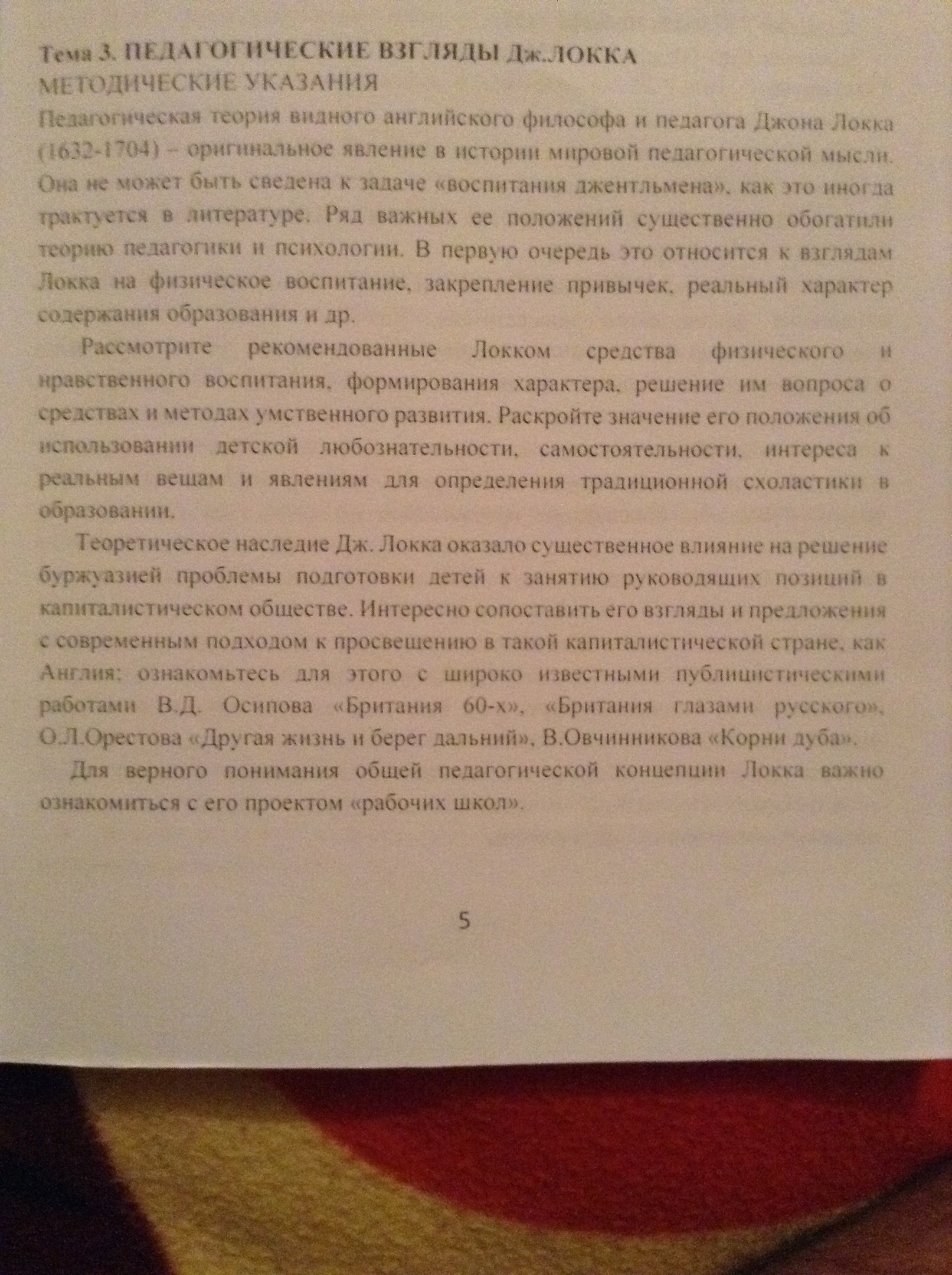 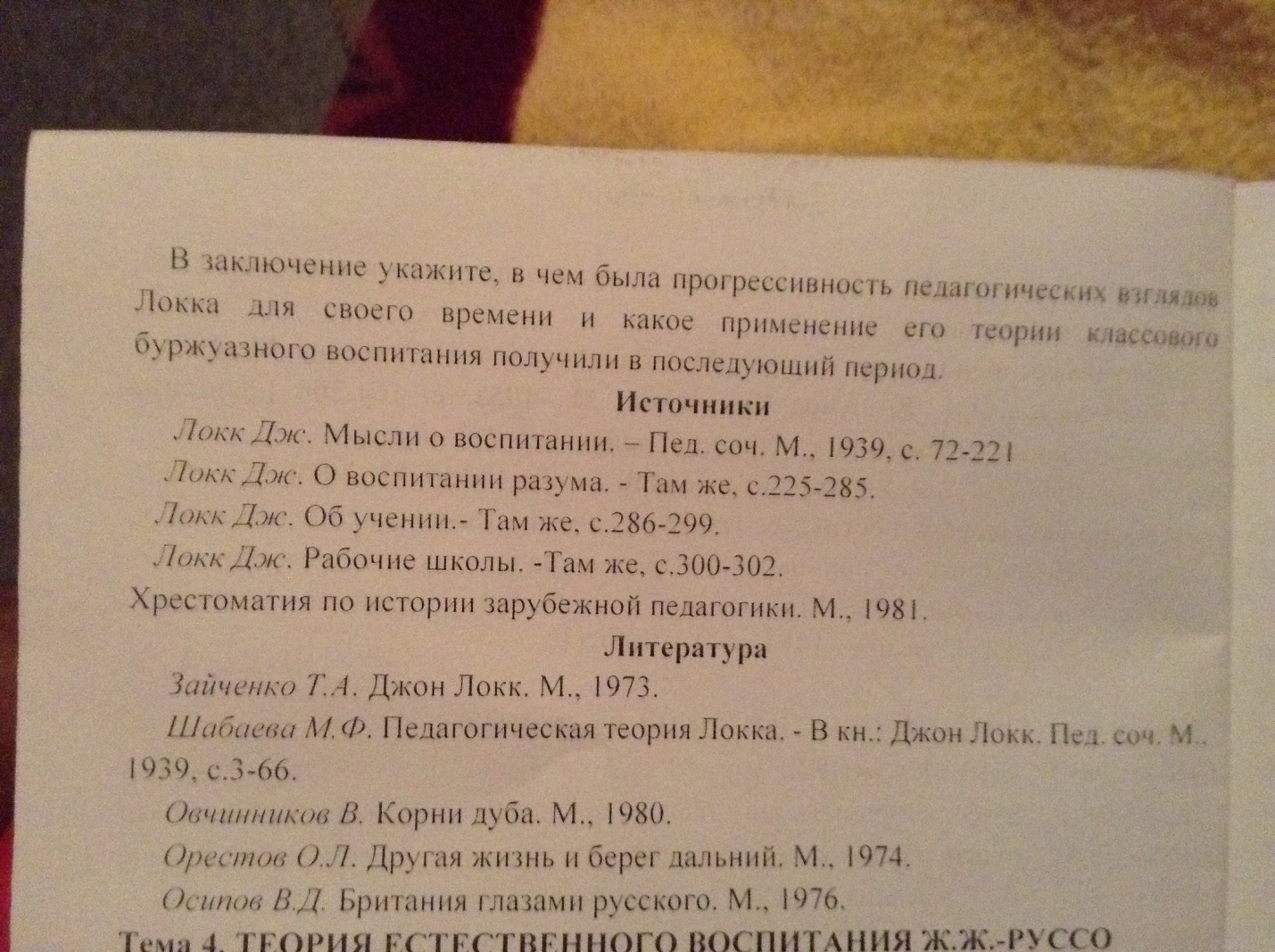 